Lieux de travail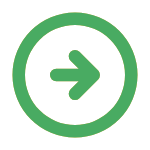 Organisation du travail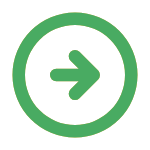 Tâches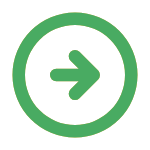 
Outils et équipements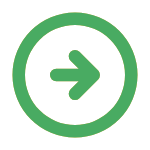 
Produits, matériaux et publics concernés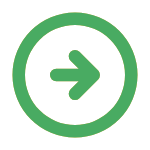 
 Tenue de travail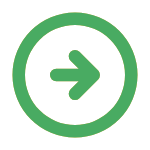 Fiche d'entretien professionnel générée le 24/04/2024 issue de la FMP Aide à domicile, consultable sur le site :
 
https://www.fmppresanse.frCaractéristiques des lieux de travailCommentairesPoints particuliers à rechercherdomicile de la personne aidéeinadaptation des locaux, états des sols (glissants, encombrés, sur plusieurs niveaux…), éclairage inadapté, chauffagemultiplicité des lieux de travail de l'aide à domicilenuisances dues aux déplacements de l'aide à domicileautres :Caractéristiques de l'organisationCommentairesPoints particuliers à rechercherhoraires de travail : à précisertravail géré seulisolement psychologique, manquer de moyens ou de temps pour faire un travail de qualite, surcharge de travail ressentietravail isoléisolement psychologique, agression physiquetemps partiel imposéemployeurs multiplestravail le week-endhoraire generant une perturbation de la vie sociale, nuisances liées au travail les dimanches et jours fériésrepos < 48 H consécutivesrepos hebdomadaire regulierement inferieur a 48 hamplitude horaire > 12 Hdépassement horaire fréquentvariabilite, imprevisibilite de la charge de travailmultiplicité des tâchesnuisances liées à la simultanéité des tâchesdécalage entre les missions et les tâches réaliséesinjonction paradoxale par la hiérarchieautres :Caractéristiques des tâchesCommentairesPoints particuliers à recherchereffectuer l'entretien ménager du domicilenuisances de l'aide à domicile, poussiere aspecifique, posturefaire les litsposture accroupie, posture agenouilléepréparer les repasdispenser les soins liés à l'alimentationproduit pour l'alimentationeffectuer l'entretien du lingeaider à la toilette et à l'habillagesituation entrainant une charge psychologique, acces a l'intimite d'autrui, fluide humainaider aux déplacements au lever et au couchereffectuer les courses et les achats courantsaider aux démarches administrativesaccompagner psychosocialement  la personne aidéenon reconnaissance de l'activité par les patientsassurer le lien avec les soignantsassurer le lien avec la famillegèrer le chauffageconduire un Véhicule Légerdéplacement routier, contrainte de la conduite VL professionnelle, posture assiseautres :Caractéristiques des outils et équipementsCommentairesPoints particuliers à rechercherfauteuil roulanteffort de poussée et de tractionescabeauespace de travail situé en hauteurmateriel de ménagematériel de cuisinelitlit non adaptéautres :Caractéristiques des produits utilisés ou des publics concernésCommentairesPoints particuliers à rechercherpersonne agéesituations entrainant une charge psycho-affective de l'aide à domicilepersonne atteinte de handicapsituation entraînant une charge émotionnelle, situation entrainant une charge psychologiquepersonne avec trouble de la personnalitéagression physique, manque de respect dans la communication verbale	personnes maladesevenement traumatisant vecu comme temoin ou relate	, patient contagieux, AGENTS BIOLOGIQUES PATHOGENES  DES GROUPES 3 ET 4 (SIR)personne en fin de vieconfrontation avec la souffrance et/ou la mortfamilles endeuilléessituation entraînant une charge émotionnelle, confrontation avec la souffrance et/ou la mortanimaux de compagniemorsure ou griffureproduits de nettoyageproduit lavage sol, mur, surface industrielle, detergent desinfectant pour locaux (sols, murs, surfaces) domestique et professionnelautres :Caractéristiques des tenues de travailCommentairesPoints particuliers à recherchergants en latexproteine de latextenue personnelle souvent portéesalissures des tenuesautres :SYNTHESE :



INFORMATIONS DONNEES /DOCUMENTS REMIS

